Put the animals into the correct place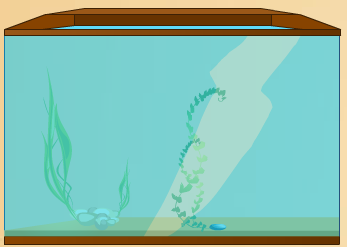 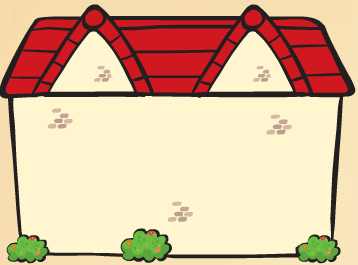 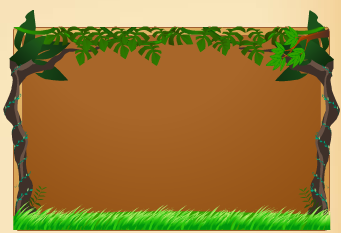 Complete the sentences using Present ContinuousTense:My mother __________________ (cook) in the kitchen now.Laila and David _______________ (not play) in the garden.We ________________ (visit) the zoo at the moment.My cat ________________ (not sleep)The dogs ________________ (bark) outside.I ________________ (feed) the ducks.We ____________ (watch) a movie.________ she ___________ (ride) a bike?What ______ you __________ (do) right now?They __________ (not run) .Write the names of festivals:Complete the sentences with the words in thebox.a. We ______________ Sacrifice Feast in Turkey.b. We ______________ relatives on religious days.c. On _______________ holidays,people go to parade.d. We dance and ____________ songs.Match the pictures with the festival activities in the box:Write an activity for each festivals:Order the sentences: Cinco de Mayo-you-do-celebrate- How?_________________________________costumes-Mexican-wear-We-traditional_________________________________         whale-cat-giraffe-hippo-dolphin-bird-shark-dog-elephant-tiger               celebrate-sing-national-visitwear costumes-decorate the tree-go to church-parade on the streets-Trick or Treat?-                               cook a turkey-carve a pumpkin-light bonfiresChristmasThanksgivingEasterHalloween